Приложение №Муниципальное бюджетное общеобразовательное учреждение«Основная общеобразовательная школа с.Еланка»Балаковского района  Саратовской области2012-2013 учебный год, ноябрьПраздник для мам  в Международный День матери«С праздником , родные!»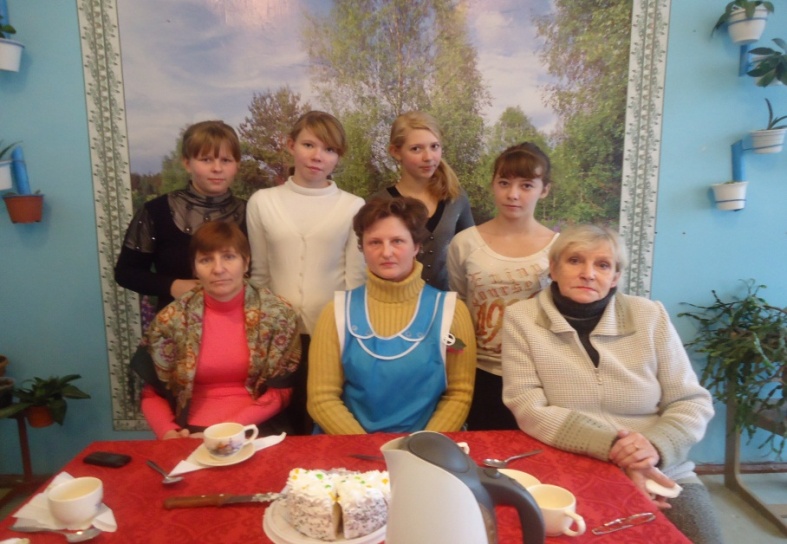 День матери- это замечательный повод, чтобы ещё раз сказать слова любви и признательности самому родному и близкому человеку, отдать дань уважения  за любовь, за  щедрые материнские  сердца, за их заботливые и ласковые руки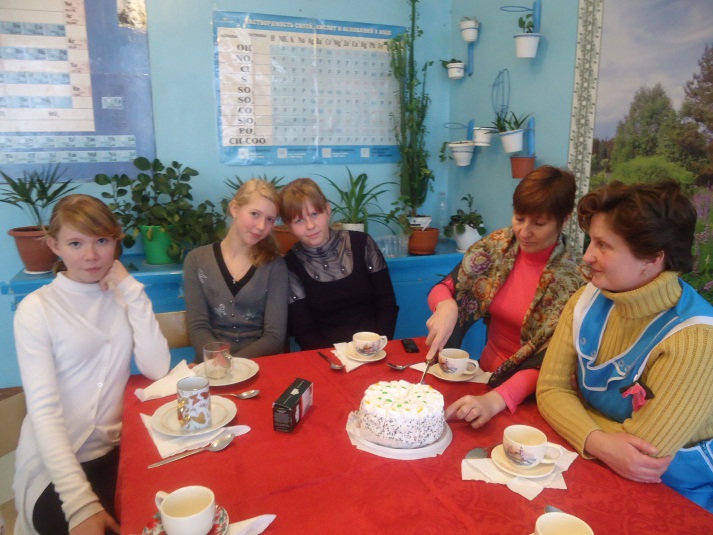 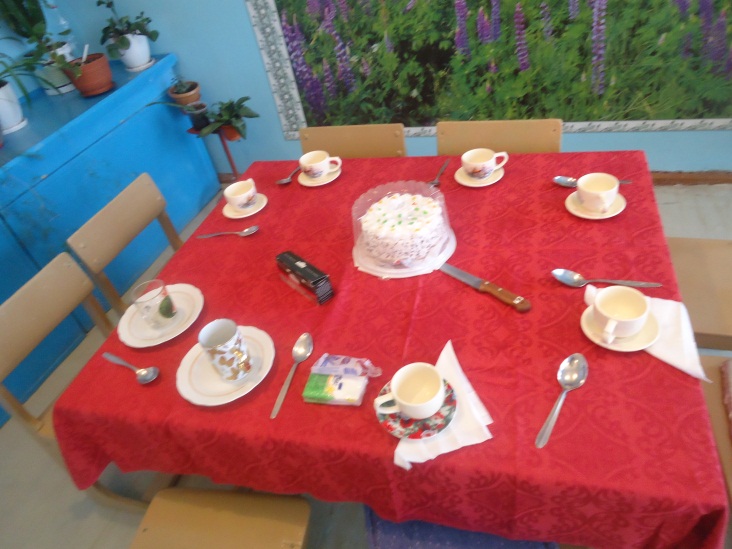 Для любимых мам мы приготовили праздник : придумали интересный сценарий с конкурсами, сделали своими руками подарки, накрыли стол для чаепития.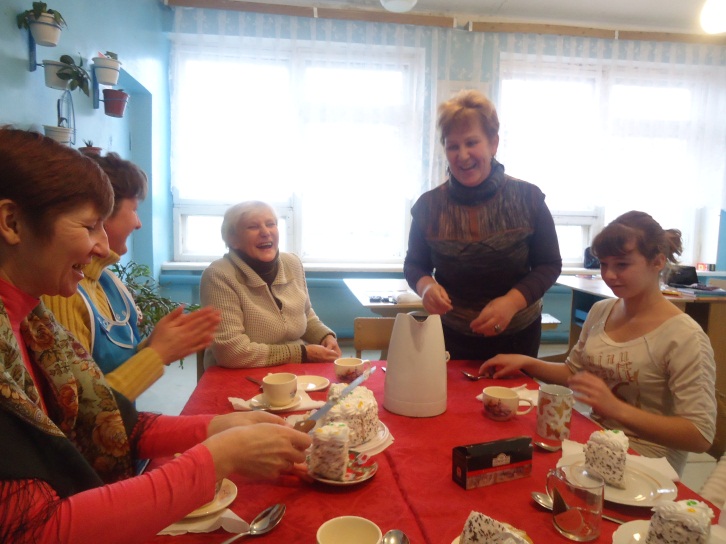 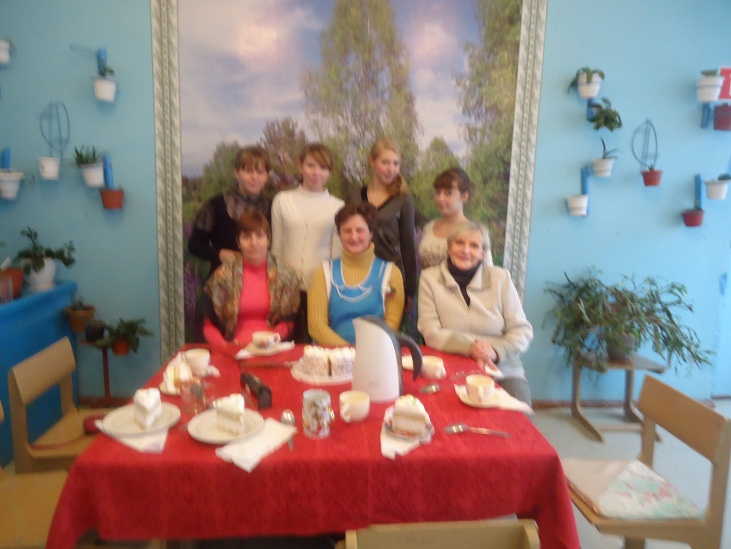 После весёлых конкурсов смеялись ещё очень долго.                               Как хорошо всем вместе!Наши мамы - наша гордость,Слова нет для нас родней,Так примите благодарностьВы от любящих детей!